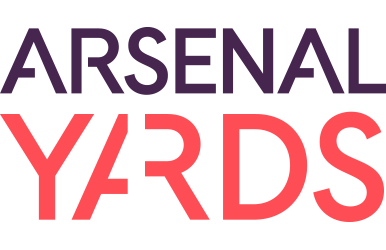 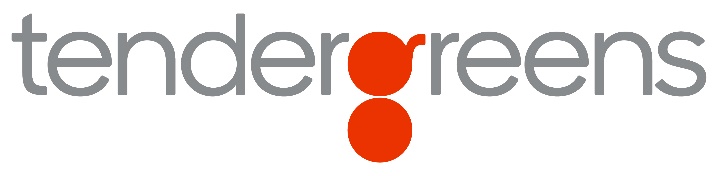 Contact:	Christina Berlinguet                          		    		                               For Immediate Release   	marlo marketing; 617-375-9700	cberlinguet@marlomarketing.comARSENAL YARDS WELCOMES WEST COAST-BORN TENDER GREENS TO THE NEIGHBORHOOD Tender Greens Joins Arsenal Yards' Roster of Eclectic EatsWatertown, Massachusetts (February 7, 2019) – Boylston Properties and Wilder proudly announced today that Tender Greens has signed a 3,017 sq. ft. lease at Arsenal Yards. The restaurant has quickly emerged as an innovative leader and pioneer among fine-casual restaurants since Erik Oberholtzer, David Dressler, and Matt Lyman opened the first location in 2006 on an up-and-coming street in Culver City, California. Today, Tender Greens has nearly 30 locations spanning California, New York and Massachusetts, each helmed by its own executive chef with unique décor inspired by the local community.Tender Greens built an enthusiastic cult-following by serving inspired food, friendly service and great value in a comfortable space. Popular menu items include plates served with grilled, humanely-raised meats, creamy Yukon Gold mashed potatoes and greens, an array of seasonally-driven salads, and chef-driven specials using the best seasonal ingredients. "It's no secret that Tender Greens has been a hit out west, so we were delighted when they began expanding to the East Coast," said Bill McQuillan, Principal at Boylston Properties. "Tender Greens' choice to open their next location at Arsenal Yards really speaks to the attractiveness of East End Watertown and we couldn't be happier to have them join the neighborhood.""We've been carefully curating dining options at Arsenal Yards. Tender Green's commitment to holding food at a higher standard and involvement with local markets reflects the quality of restaurants you'll see at Arsenal Yards," said Gary Robinson, Vice President, Leasing at Wilder. "We're thrilled to have them join Arsenal Yards and be a part of the community."With openings planned for late 2019, by 2020 Arsenal Yards will be a thriving new neighborhood comprised of over one million sq. ft. of development including 250,000 sq. ft. of shopping, dining and fitness, as well as fresh groceries from Roche Bros. and a seven-screen cinema, The Majestic at Arsenal Yards. Additionally, Arsenal Yards will include 200,000 sq. ft. of creative office and life science space, 300 contemporary residences and a 150-room Hampton Inn & Suites by Hilton."Boston continues to be one of my favorite cities and I’m thrilled that Bostonians love our food as much as we do," said Denyelle Bruno, CEO at Tender Greens. "We’re approaching a period of rapid expansion, diversifying our teams and bringing good, quality food to more cities across the U.S."   "We are excited to announce our next Tender Greens in Massachusetts and offer a fast-casual approach to fine dining to the Arsenal Yards neighborhood," said Paul Asher, Vice President Real Estate and National Expansion at Tender Greens. "There are additional Tender Greens restaurants currently in the works, with new restaurant openings this year and we're delighted to have Arsenal Yards play a role in our expansion throughout the East Coast" Today, Tender Greens has 29 locations concentrated in the West Coast, with plans to continue expansion throughout the East Coast. The restaurant joins Arsenal Yards' lineup of curated shops, eclectic dining and exciting entertainment options including Shake Shack, City Works Eatery and Pour House, Pokeworks and local, family-owned restaurant, Condesa Restaurante Mexicano. For more information:		Arsenal Yards: www.arsenalyards.com				Tender Greens: www.tendergreens.com ABOUT BOYLSTON PROPERTIES Boylston Properties is a Boston-based real estate developer of mixed-use places including retail, residential, hotel, corporate, and lab buildings. With four decades of experience and a contemporary vision, their distinctive projects have become part of Greater Boston’s new urban landscape. For more information, please visit www.boylstonproperties.com.
ABOUT WILDER Wilder is a Boston-based real estate development, management, and leasing firm specializing in the positioning of retail properties. Privately held and owner managed, Wilder’s mission has been and continues to be to create vibrant shopping places that meet and exceed the expectations of customers, retailers, and investors. From lifestyle centers, urban properties, and community centers to mixed-use developments and super-regional malls, The Wilder Companies has developed, managed, and leased more than 20 million square feet of retail properties throughout the United States and Puerto Rico. The company continues to have a diverse portfolio of properties throughout the East Coast. For more information, please visit www.wilderco.com.ABOUT TENDER GREENSConceptualized on the West Coast, Tender Greens puts an elevated spin on the comfort dishes you love, delivering inspired food, friendly service and great value in a comfortable space. Each of our 29 kitchens nationwide is run by its own chef who holds your food to a higher standard. We explore local markets and experiment with ingredients to create distinctive plates you’ll love. For more information, please visit www.tendergreens.com. 